МИНИСТЕРСТВО НАУКИ И ВЫСШЕГО ОБРАЗОВАНИЯРОССИЙСКОЙ ФЕДЕРАЦИИФЕДЕРАЛЬНОЕ ГОСУДАРСТВЕННОЕ БЮДЖЕТНОЕ ОБРАЗОВАТЕЛЬНОЕ УЧРЕЖДЕНИЕ ВЫСШЕГО ОБРАЗОВАНИЯ«КАРАЧАЕВО-ЧЕРКЕССКИЙ ГОСУДАРСТВЕННЫЙУНИВЕРСИТЕТ ИМЕНИ У.Д. АЛИЕВА»                                                             Института филологии                                     Кафедра  черкесской и абазинской филологииОтчет о проведенном антикоррупционном мероприятиина тему: «Основы антикоррупционной грамотности »                           Дата проведения: 26. 04. 2024 г.                         Ответственные: доцент Пазова Л. К.Цель мероприятия: Сформировать у студентов собственное мнение и позиции по отношению к антикоррупции, а так же четкую гражданскую позицию, основывающуюся на противостоянии коррупции.Задачи мероприятия:- дать общее представление о различных формах коррупции, особенностях ее проявления в различных сферах жизнедеятельности, причинах, вредных последствиях данного явления.- формирование антикоррупционного сознания сотрудников образовательных учреждений;- всестороннее изменение общественного сознания, формирование в обществе атмосферы жесткого неприятия коррупции;- сформировать комплекс знаний, в коррупционных ситуациях обеспечивающих поведение в соответствии с правовыми и морально-этическими нормами;- стимулировать мотивацию антикоррупционного поведения;Присутствовали: студенты 13,23,43, групп Института филологии, преподаватели кафедры ЧЕРКЕССКОЙ И АБАЗИНСКОЙ ФИЛОЛОГИИВыступили: Аргуянова Д. М.-  «Влияние коррупции на развитие общества»Тебердукова А. М.- «Что такое коррупция и способы борьбы с ней». Муртазова А.А.- «Процесс воспитания непримиримости к фактам коррупции».Табулова О.А.- «О противодействии коррупции в системе образования».Обсуждаемые вопросы: Что такое «коррупция»? Какие действия можно отнести к коррупционным правонарушениям? Какие есть меры противодействия коррупции? Влияние коррупция влияет на развитие всего нашего общества, коррупция - это зло.Выводы:В целях более эффективного противодействия коррупции следует принимать во внимание, что сложившееся положение дел с этим негативным явлением в Российской Федерации во многом обусловлено не только социальными условиями, но и моральным разложением в обществе. Это явилось следствием скоротечного перехода к новой социальной и экономической системе, который был слабо подкреплен необходимой правовой базой и не только неэффективной, но, во многом, и негативной деятельностью исполнительнойвласти.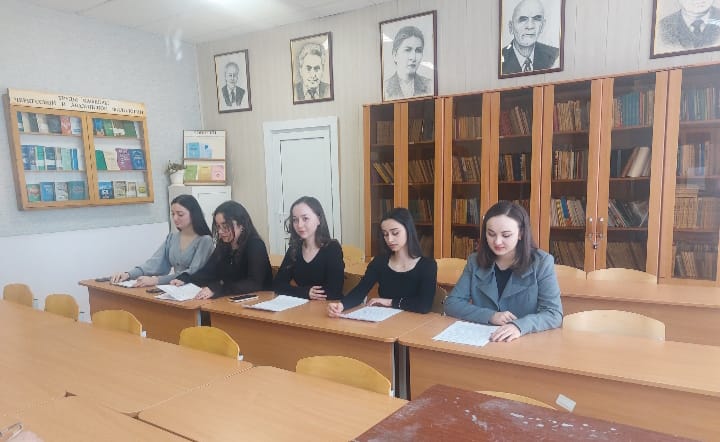 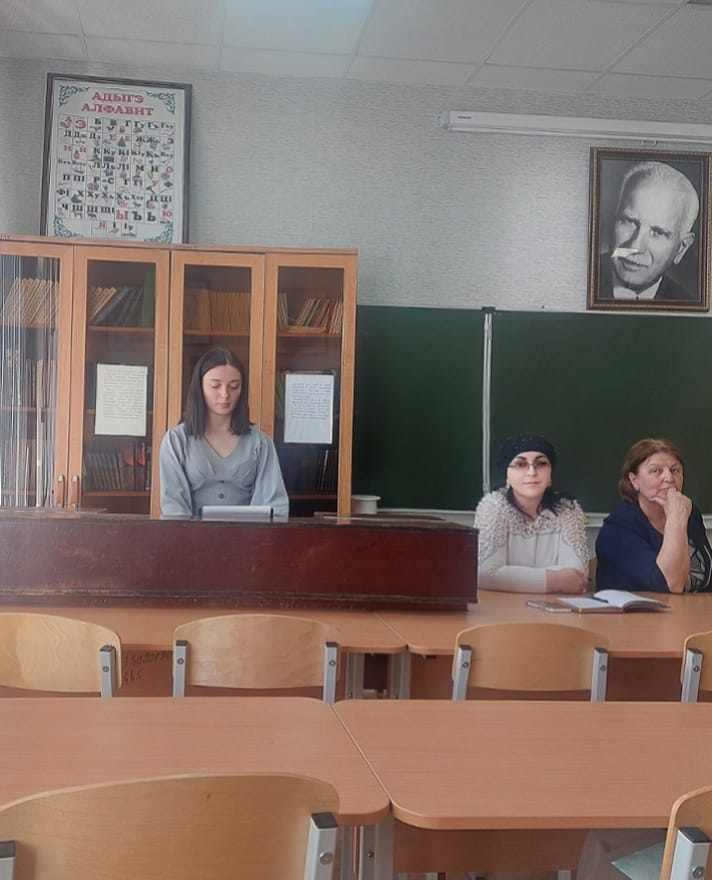 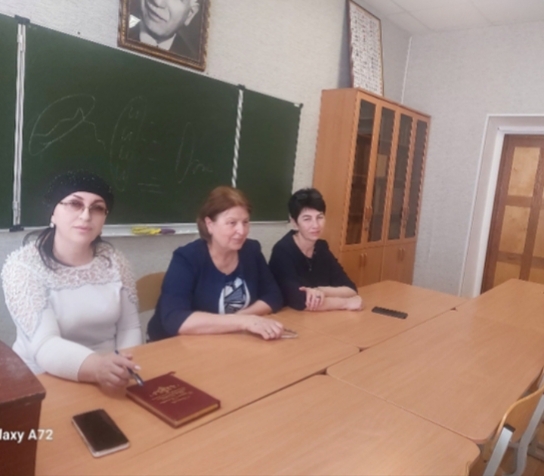 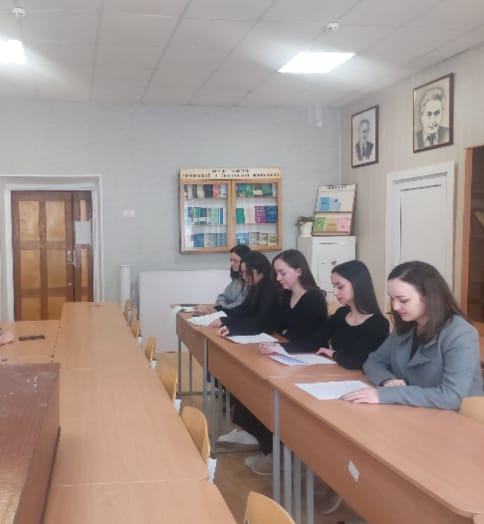 